2019安徽中考数学模拟试题【word版】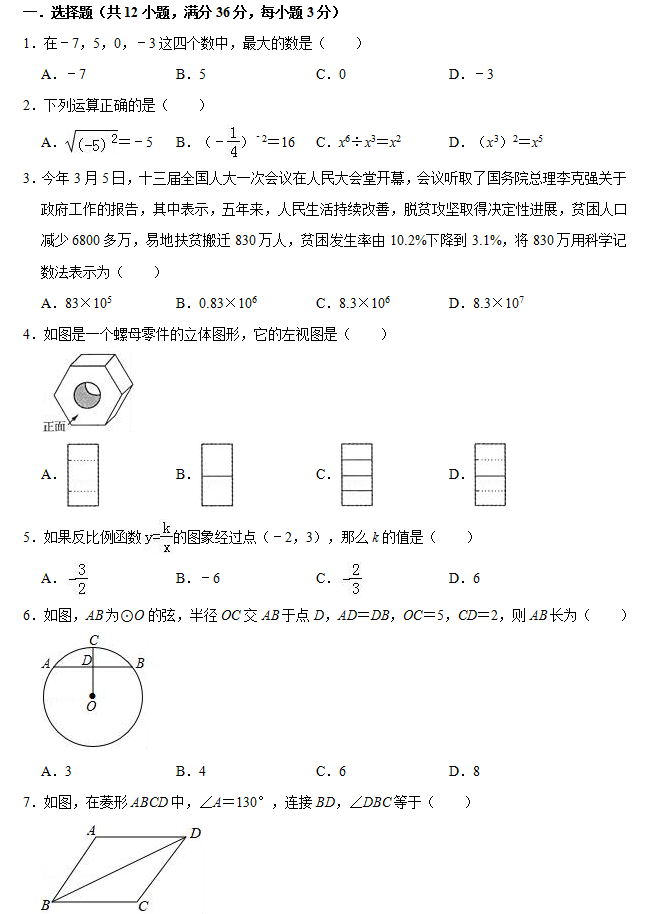 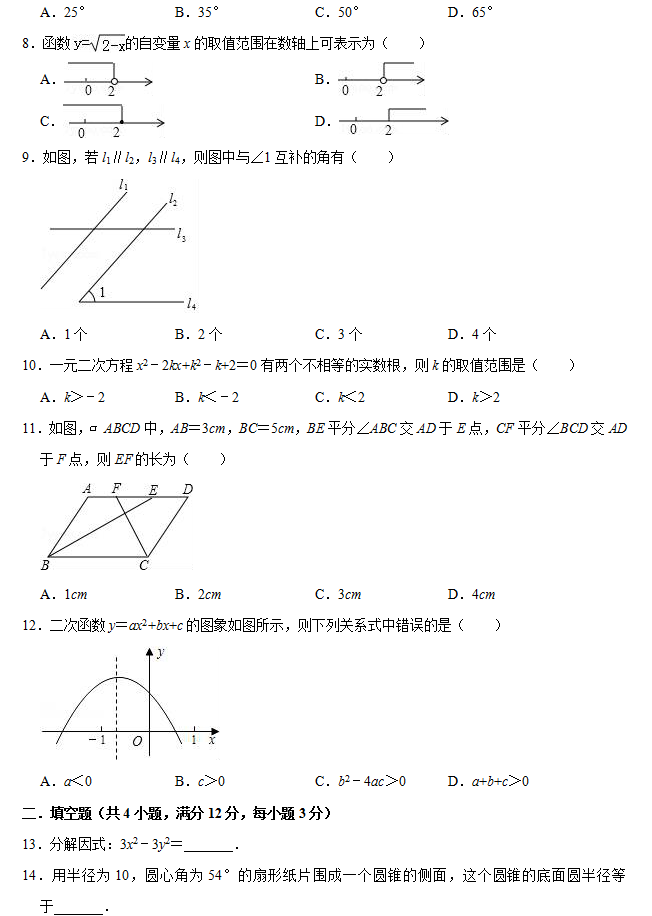 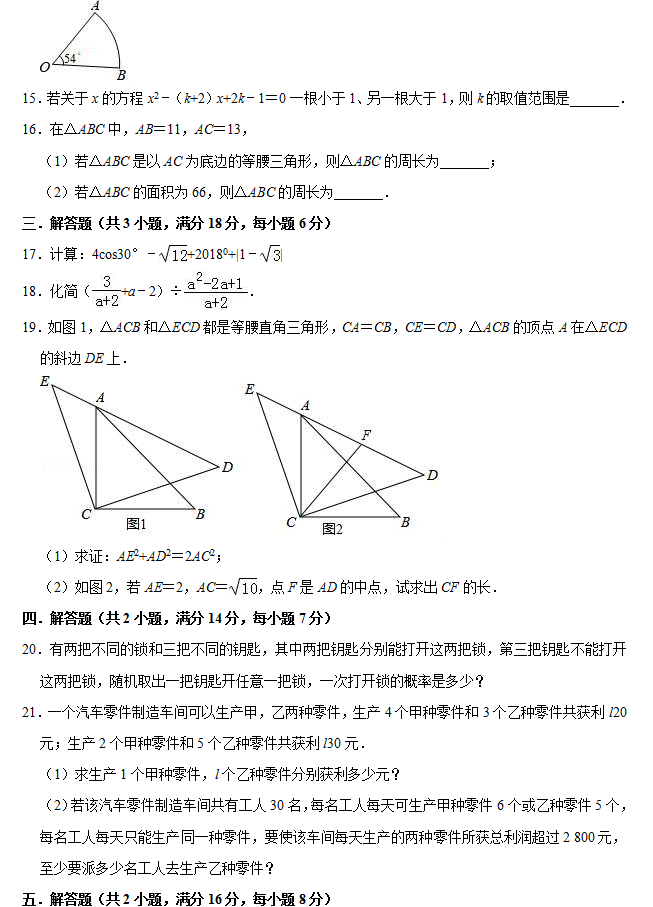 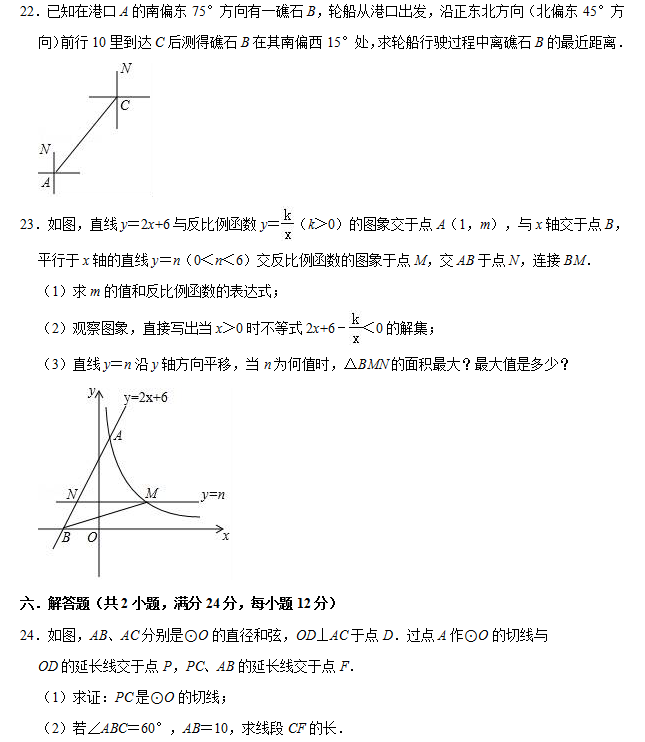 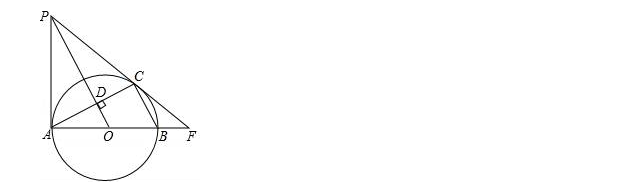 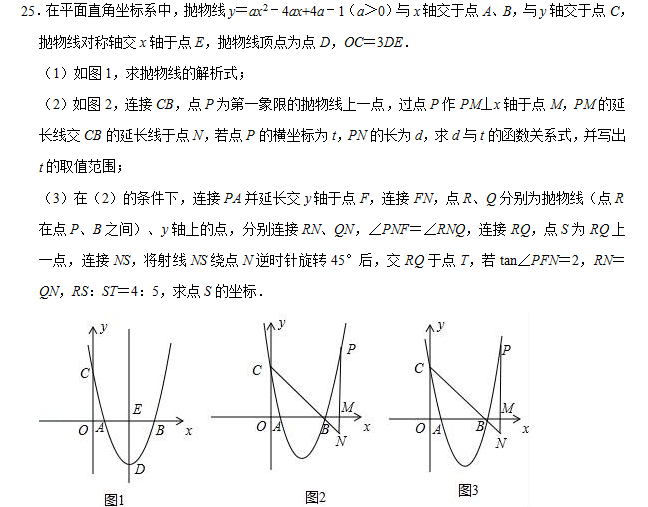 